MADONAS NOVADA PAŠVALDĪBA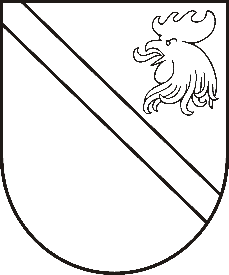 Reģ. Nr. 90000054572Saieta laukums 1, Madona, Madonas novads, LV-4801t. 64860090, fakss 64860079, e-pasts: dome@madona.lv___________________________________________________________________________MADONAS NOVADA PAŠVALDĪBAS DOMESLĒMUMSMadonā2019.gada 21.maijā								Nr.205									(protokols Nr.8, 26.p.)Par grozījumiem Madonas novada pašvaldības domes 16.04.2019. lēmumā Nr.153 (protokols Nr.6, 18.p.) “Par finansiālu atbalstu dalībai mūzikas izpildītāju konkursā Stokholmā”	Saskaņā ar Madonas novada pašvaldības domes 16.04.2019.lēmumu Nr.153 (protokols Nr.6, 18.p.) “Par finansiālu atbalstu dalībai mūzikas izpildītāju konkursā Stokholmā” ir piešķirts finansējums EUR 500,00 mūziķu: xxx  un xxx dalībai mūzikas izpildītāju konkursā Stokholmā “Stockholm International Music Competition”. Veicot dalības izdevumu apmaksu, ir nepieciešams paredzēt finansējumu nodokļu apmaksai.Noklausījusies Izglītības nodaļas vadītājas S.Seržānes sniegto informāciju, ņemot vērā 21.05.2019. Finanšu un attīstības komitejas atzinumu, atklāti balsojot: PAR - 13 (Agris Lungevičs, Zigfrīds Gora, Ivars Miķelsons, Andrejs Ceļapīters, Andris Dombrovskis, Antra Gotlaufa, Gunārs Ikaunieks, Valda Kļaviņa, Valentīns Rakstiņš, Andris Sakne, Rihards Saulītis, Aleksandrs Šrubs, Gatis Teilis), PRET – NAV, ATTURAS – NAV, Madonas novada pašvaldības dome  NOLEMJ:  Grozīt piešķirto finansējuma summu no EUR 250,00  (divi simti piecdesmit euro 00 centi) uz EUR 324,68 (trīs simti divdesmit četri euro 68 centi) xxx  atbalstam dalībai starptautiskajā mūzikas izpildītāju konkursā Stokholmā no budžetā izglītības pasākumiem atbalstam talantīgiem skolēniem paredzētajiem līdzekļiem.Grozīt piešķirto finansējuma summu no EUR 250,00  (divi simti piecdesmit euro 00 centi) uz EUR 324,68 (trīs simti divdesmit četri euro 68 centi)  xxx atbalstam dalībai starptautiskajā mūzikas izpildītāju konkursā Stokholmā no budžetā izglītības pasākumiem atbalstam talantīgiem skolēniem paredzētajiem līdzekļiem.Domes priekšsēdētājs						A.Lungevičs